Cimarron Valley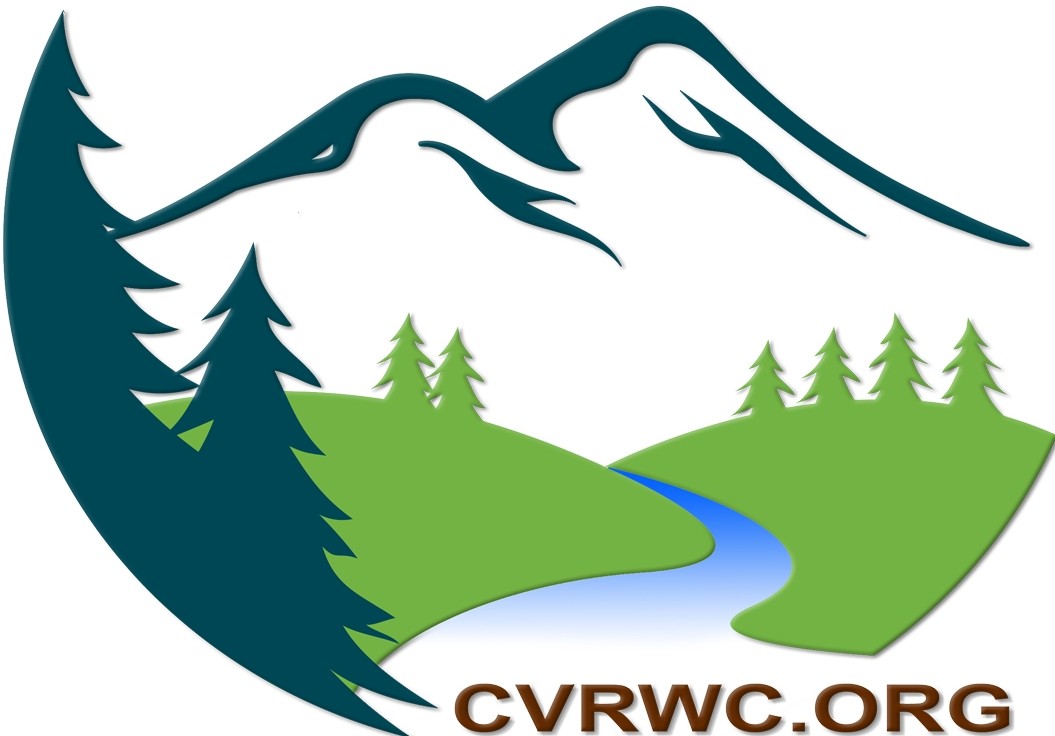 & River Watershed CoalitionMembership RegistrationName:Email:Phone Number:Mailing Address:Mark One or More Interest:Property OwnerWater Right HolderDitch ShareholderConservation or Conservancy DistrictRecreationGeneral PublicDitch CompanyProfessional EngineerCommunicationsCountyLivestock GrazingForest ServiceBLMWater ResourcesForest HealthOtherPlease return to: allen@cvrwc.org			or mail to:Cimarron Valley and River Watershed Coalition400 South 3rd StreetMontrose, CO 81401\.	(970) 624 0110m info @cvrwc.org;	www.cvrwc.org9 Cimarron Valley & River Watershed Coalition 400 S. 3Rd. St. Suite 300Montrose, Co. 81401Allen DistelPresident